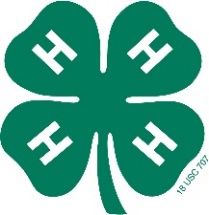            Prairie Winds Classic Dog Show          Saturday, June 1, 2024Grant County Fairgrounds – Ulysses, KansasThis is a state qualifier dog show for the 2024 Kansas State Fair Dog Show.Walker Auditorium – Indoor Facility With Climate ControlRegistration – 7:00 a.m. – 8:45 a.m.Show will Start at 9:00 a.m. – ShowmanshipFollowed by Rally Obedience and AgilityJudge:  Amanda Shaw, Finney CountyAll classes will follow the Guidelines for Kansas 4-H Dog shows unless otherwise statedGeneral Show Rules:1.	Any 4-Her enrolled in the 2023-2024 4-H Dog Project may compete in the 4-H classes.2.	All current Kansas 4-H dog rules will apply to this competition3.	A copy of the completed and signed Green State 4-H Dog Show Immunization Record or a 	photocopy proof that the dog is current on immunizations for Rabies, DHPP, and Bordatella must be 	included with entry registration.4.	Dogs in season may not be shown and must leave the grounds.5.	No one but the 4-Her is allowed to handle, groom or exercise the dog on the show grounds.6.	All classes are open to mixed breeds and purebreds.7.	Baiting of the dog with food, clickers or squeakers are not allowed in the ring.8.	Dogs must be kept on a leash at all times, except when competing in “off leash” competition. 9.	4-Hers are responsible for cleaning up after their dog. Trash cans will be provided for the dog waste.10.	Any dog with a contagious, communicable or infectious disease or condition, as determined by the show 	superintendents or judge, cannot be shown. The dog must be removed from the show grounds 	immediately.11.	No dog(s) will be allowed in the ring before class.12.	Any individuals exhibiting unsportsmanlike behavior, any dog that attacks another dog and any person 	found abusing dogs anywhere on site, will be asked to leave immediately.13.	The Prairie Winds, Grant County Extension, and/or Grant County Civic Center or any member of said	organizations will not be responsible for any loss, theft, injury, or death of dogs entered in the show or for	exhibitor injury.14.	There is a DRESS CODE for Showmanship: No open toe shoes, blue jeans, or shorts. 15.	Make checks payable to: Prairie Winds Classic Dog ShowK-State Research and Extension is committed to providing equal opportunity for participation in all programs, services, and activities. Program information may be available in languages other than English. Reasonable accommodations for persons with disabilities, including alternative means for communication may be requested by contacting the event contact two weeks prior to the start of the event, June 1st, 2024: Mari Honstead, Show Superintendent, at 620-353-4036 or Sheila Mason, Show Superintendent, at 620-952-9137 or email to gccc@pld.com. Language access services, such as interpretation or translation of vital information, will be provided free of charge to limited English proficient individuals up on request.K-State Research and Extension is an equal opportunity provider and employer.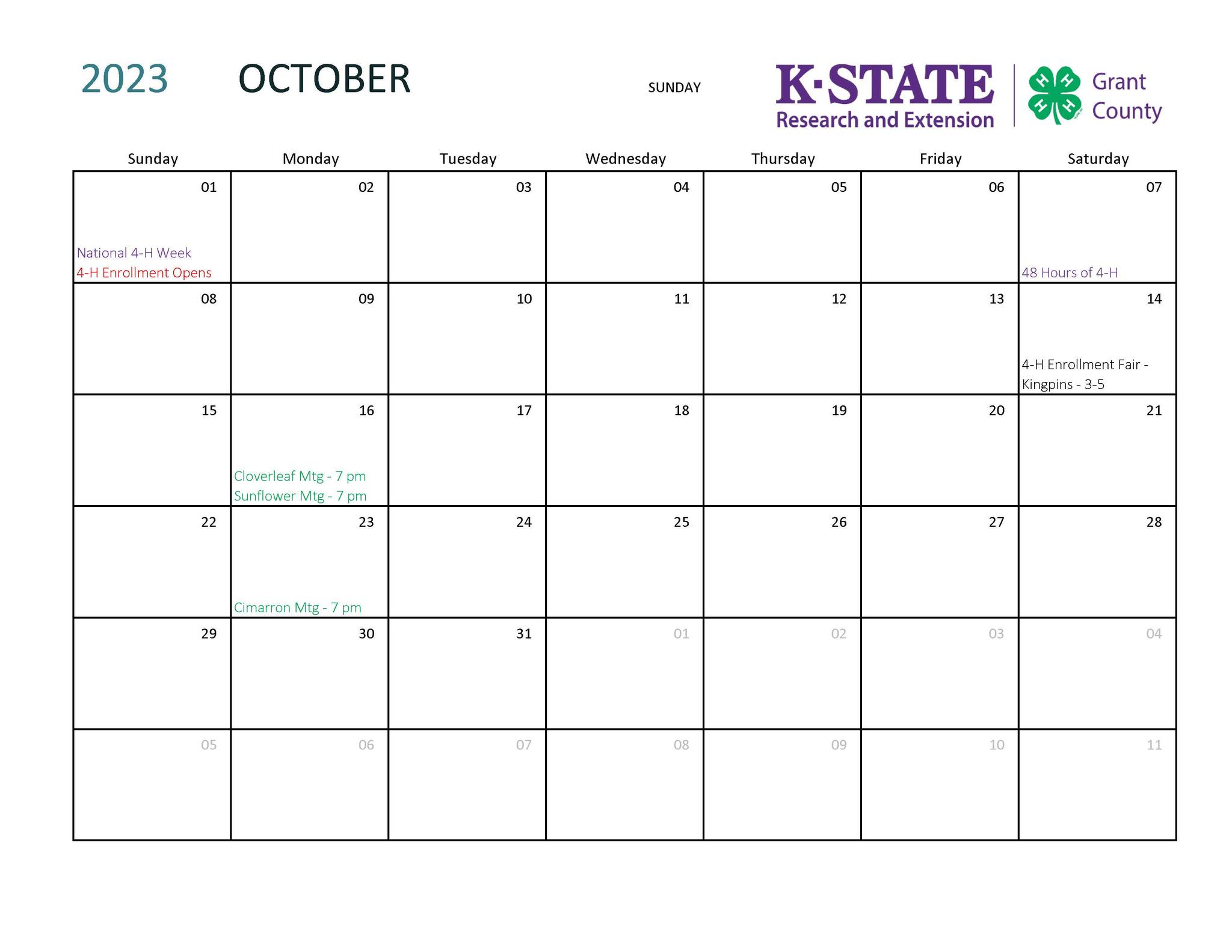 Prairie Winds Classic Dog ShowSaturday, June 1, 2024PRE-ENTRIES DUE BY May 29, 2024 (On line entry is available on our Facebook page)All classes will follow the Guidelines for Kansas 4-H Dog shows unless otherwise statedName____________________________________ Age____(before Jan. 1, current year)Address_____________________________________________________City, State, and Zip_____________________________________________    	County/District________________________________________________Phone_______________________________________________________Breed of Dog_____________________________________ Dog Height (Measured from withers)_______ Dog’s Call Name_______________________________________________PLEASE CHECK CLASSES BELOW: $15.00 PRE-REGISTRED PER DOG - $20.00 DAY OF SHOWPLEASE MAKE CHECKS PAYABLE TO: PRAIRIE WINDS Classic Dog ShowMail to:Mari HonsteadP.O. Box 836Ulysses, Ks.  67880620-353-4036Please contact Mari Honstead (620-353-4036) or Sheila Mason (620-952-9137) with any questions________________________________________________________________________________SHOWMANSHIP					RALLY OBEDIENCEAGILITYPlease Enclose A Copy Of The Vaccination Records and Entry FeesBeginner (7-8)Junior (9-11)Intermediate (12-13)Senior (14-18)Level I (on lead)Level II (off lead)Level III (off lead)Pre-Level I (on lead)Level I (off lead)Level 2 (off lead)Level 3 (off lead)Level 4 (off lead)